Vi firar fettisdag!I vanlig ordning dukar vi upp med goda semlor för att fira årets kanske smaskigaste dag.Tid: Tisdag 13 februari kl. 15.00 – 17.00Plats: Kontoret, Lasarettsgatan 22Anmäl dig senast den 9 februari på e-post linda@nordstromassistans.se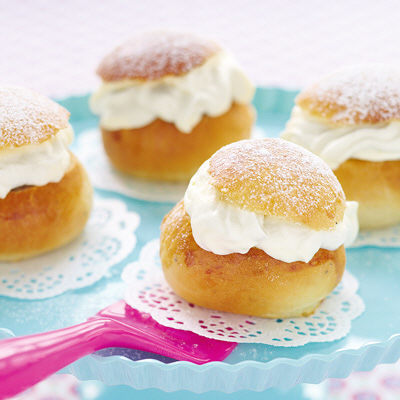 Varmt välkommen!Aleksandra, Nina och Linda